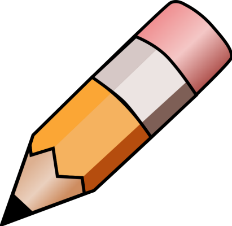 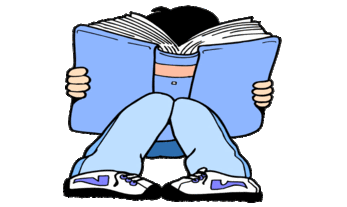 YEAR 1 HOME LEARNING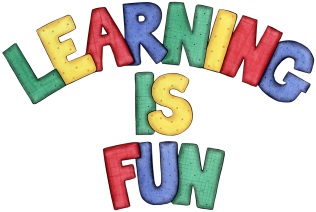 YEAR 1 HOME LEARNINGDate Set26.01.24Date Due31.01.24MathsPlease log onto EdShed (https://www.edshed.com/en-gb/login) where you will find your maths home learning under assignments. Good luck!This week the children will be looking at how we understand 20. Spelling WritingFor spellings, the children will be focusing on words ending in the suffix -s, and -es.Writing Task Choose ‘5’ sentences, write them in your book and underline the adjectives.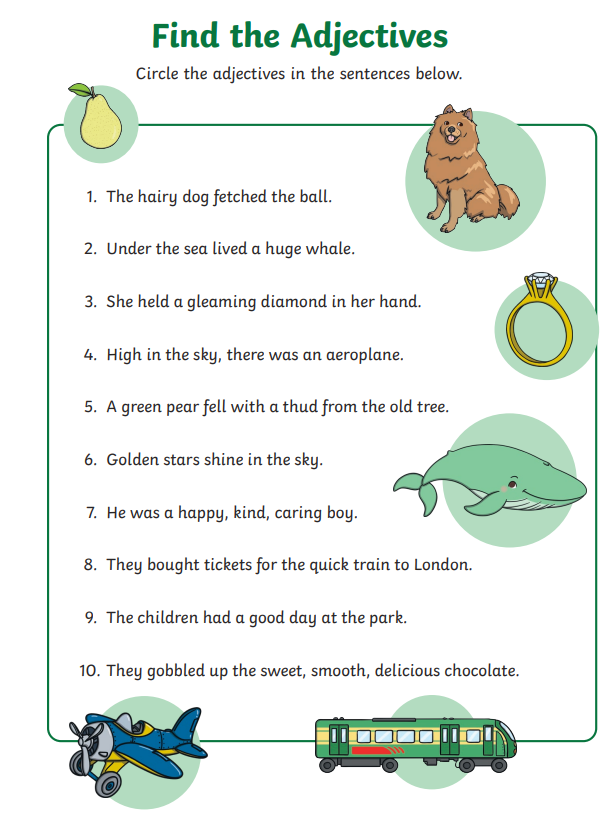 ReadingRecommended daily reading time: KS1 10 minutesGreekPlease go to Greek Class Blog for Greek Home LearningGreek Class - St Cyprian's Greek Orthodox Primary Academy